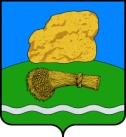 РОССИЙСКАЯ ФЕДЕРАЦИЯКАЛУЖСКАЯ ОБЛАСТЬАДМИНИСТРАЦИЯ МУНИЦИПАЛЬНОГО РАЙОНА«ДУМИНИЧСКИЙ РАЙОН»ПОСТАНОВЛЕНИЕ«06»  10   2023 года                                                                                                № 505.,...Руководствуясь решением Районного Собрания представителей муниципального района «Думиничский район» от 19.12.2023 № 69 «О бюджете муниципального района «Думиничский район» на 2024 год и плановый период 2025 и 2026 годов», Постановлением администрации муниципального района «Думиничский район» от 13.08.2013 № 732 «Об утверждении Порядка принятия решений о разработке  муниципальных программ муниципального района «Думиничский район», их формирования и реализации и порядка проведения оценки эффективности реализации муниципальных программ муниципального района «Думиничский район», Уставом МР Думиничский район», ПОСТАНОВЛЯЮ:Внести в муниципальную программу муниципального района «Думиничский район» «Управление имущественным комплексом муниципального района «Думиничский район», утвержденную постановлением администрации МР «Думиничский район» от 29.03.2019 № 174 (в редакции Постановлений администрации МР «Думиничский район» № 324 от 21.06.2019 года, № 358 от 08.07.2019 года, № 442 от 29.08.2019 года, № 202 от 31.03.2020 года, № 478 от 16.09.2020 года, № 94 от 15.03.2021 года, № 106 от 05.03.2022 года, № 14 от 16.01.2023 года, № 222 от 05.05.2023 года),  далее Программа, следующие изменения:1.1. Пункт 8 Паспорта Программы «Объемы финансирования муниципальной программы за счет всех источников финансирования» изложить в новой редакции:1.2.  Таблицу  раздела 5 Программы «Объем финансовых ресурсов, необходимых для реализации муниципальной программы» изложить в новой редакции:2. Настоящее Постановление вступает в силу с даты его опубликования в районной газете «Думиничские вести»,  подлежит опубликованию на официальном сайте www.zskaluga.ru, размещению на официальном сайте муниципального района «Думиничский район www.duminichi-r40.gosweb.gosuslugi.ru.   3. Контроль за исполнением настоящего Постановления возложить на первого заместителя Главы администрации муниципального района «Думиничский район».И.о. Главы администрации                                                                      С.А. ДоносоваО внесении  изменений в муниципальную программу муниципального района «Думиничский район» «Управление имущественным комплексом муниципального района «Думиничский район»8. Объемы финансирования муниципальной программы за счет всех источников финансированияНаименование показателяВсего (тыс. руб.)в том числе по годам:в том числе по годам:в том числе по годам:в том числе по годам:в том числе по годам:8. Объемы финансирования муниципальной программы за счет всех источников финансированияНаименование показателяВсего (тыс. руб.)20192020202120222023202420258. Объемы финансирования муниципальной программы за счет всех источников финансированияВСЕГО35507,64031,33221,31606,22636,58155,82938,012918,58. Объемы финансирования муниципальной программы за счет всех источников финансированияв т.ч. по источникам финансирования:8. Объемы финансирования муниципальной программы за счет всех источников финансированиясредства местного бюджета23884,43971,21657,21517,02516,98142,52780,73298,98. Объемы финансирования муниципальной программы за счет всех источников финансированиясредства областного бюджета1395,760,1903,289,2119,613,3157,353,08. Объемы финансирования муниципальной программы за счет всех источников финансированиясредства федерального бюджета10227,50,0660,90,00,00,00,09566,6Наименование показателяВсего (тыс. руб.)в том числе по годам:в том числе по годам:в том числе по годам:в том числе по годам:в том числе по годам:в том числе по годам:в том числе по годам:Наименование показателяВсего (тыс. руб.)2019202020212022202320242025ВСЕГО35507,64031,33221,31606,22636,58155,82938,012918,5в т.ч. по источникам финансирования:- средства местного бюджета23884,43971,21657,21517,02516,98142,52780,73298,9- средства областного бюджета1395,760,1903,289,2119,613,3157,353,0- средства федерального бюджета10227,50,0660,90,00,00,00,09566,6иные источники (справочно) - итогопо участникам и источникам финансирования муниципальной программы:администрация муниципального района «Думиничский район»31125,73866,43221,31606,22636,53938,82938,012918,5в том числе:средства местного бюджета19502,53806,31657,21517,02516,93925,52780,73298,9средства областного бюджета1395,760,1903,289,2119,613,3157,353,0средства федерального бюджета10227,50660,90000,09566,6Отдел социальной защиты населения администрации муниципального района «Думиничский район»164,9164,9000000в том числе:средства местного бюджета164,9164,9000000средства областного бюджета00000000средства федерального бюджета00000000Отдел сельского хозяйства и продовольствия администрации муниципального района «Думиничский район»00000000в том числе:средства местного бюджета00000000средства областного бюджета00000000средства федерального бюджета00000000МКУ «Управление строительства, дорожного и жилищно-коммунального хозяйства» МР «Думиничский район»4217,000004217,000в том числе:средства местного бюджета4217,000004217,000средства областного бюджета00000000средства федерального бюджета00000000